ՈՐՈՇՈՒՄ N 132-Ա30 ԴԵԿՏԵՄԲԵՐԻ 2020թ.ՀԱՅԱՍՏԱՆԻ ՀԱՆՐԱՊԵՏՈՒԹՅԱՆ ՍՅՈՒՆԻՔԻ ՄԱՐԶԻ ԿԱՊԱՆ ՀԱՄԱՅՆՔԻ ՍԵՓԱԿԱՆՈՒԹՅՈՒՆ ՀԱՆԴԻՍԱՑՈՂ, Ք․ ԿԱՊԱՆ, ՁՈՐՔ ԹԱՂԱՄԱՍ, ԹԻՎ 20 ՀԱՍՑԵՈՒՄ ԳՏՆՎՈՂ ԱՆՇԱՐԺ ԳՈՒՅՔԸ ԱՆՀԱՏՈՒՅՑ ՕԳՏԱԳՈՐԾՄԱՆ ԻՐԱՎՈՒՆՔՈՎ ՏՐԱՄԱԴՐԵԼՈՒ ՄԱՍԻՆՂեկավարվելով «Տեղական ինքնակառավարման մասին» Հայաստանի Հանրապետության օրենքի 18-րդ հոդվածի 1-ին մասի 21-րդ կետով, հաշվի առնելով համայնքի ղեկավարի առաջարկությունը,  Կապան համայնքի ավագանին  ո ր ո շ ու մ  է.1. Հայաստանի Հանրապետության Սյունիքի մարզի Կապան համայնքի սեփականություն հանդիսացող՝ քաղաք Կապան, Ձորք թաղամաս, թիվ 20 հասցեում գտնվող «թիվ 13 Նախադպրոցական ուսումնական հաստատության» շենքի 2-րդ հարկից 407․4 քմ ընդհանուր մակերեսով տարածքը անժամկետ, անհատույց օգտագործման իրավունքով տրամադրել «Կապան քաղաքի ակումբագրադարանային միավորում» համայնքային ոչ առևտրային կազմակերպությանը՝ իր կանոնադրությամբ նախատեսված գործունեությունը իրականացնելու նպատակով։2. Համայնքի ղեկավարին՝ «Կապան քաղաքի ակումբագրադարանային միավորում» համայնքային ոչ առևտրային կազմակերպության հետ կնքել սույն որոշման 1-ին կետում նշված գույքի անհատույց օգտագործման պայմանագիր։ Կողմ( 10 )`ԱՆՏՈՆՅԱՆ ԱՐԵՆ                                       ԿԱՐԱՊԵՏՅԱՆ ՄԱՆԱՍ                 ԱՍՐՅԱՆ ՎԱՉԵ				            ՀԱՐՈՒԹՅՈՒՆՅԱՆ ԿԱՄՈ ԳԵՎՈՐԳՅԱՆ ՎԱՐԴԱՆ                              ՄԱՐՏԻՐՈՍՅԱՆ ԿԱՐԵՆ            ԴԱՎԹՅԱՆ ՆԱՐԵԿ                                      ՄԵՍՐՈՊՅԱՆ ՆԱՊՈԼԵՈՆ	   ԴԱՎԹՅԱՆ ՇԱՆԹ	                                 ՄՈՎՍԻՍՅԱՆ ԺԱՆ                      Դեմ ( 0 )Ձեռնպահ ( 0 )                   ՀԱՄԱՅՆՔԻ ՂԵԿԱՎԱՐ   		           ԳԵՎՈՐԳ ՓԱՐՍՅԱՆ2020թ. դեկտեմբերի 30ք. Կապան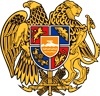 ՀԱՅԱՍՏԱՆԻ ՀԱՆՐԱՊԵՏՈՒԹՅՈՒՆ
ՍՅՈՒՆԻՔԻ ՄԱՐԶ
ԿԱՊԱՆ  ՀԱՄԱՅՆՔԻ  ԱՎԱԳԱՆԻ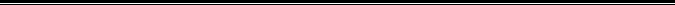 